PERU DE LUJO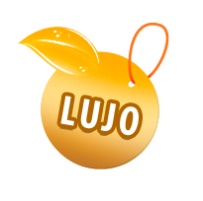 7 Días / 6 NochesSalidas: DiariasServicios privados – excepto tren y bus a Machu Picchu-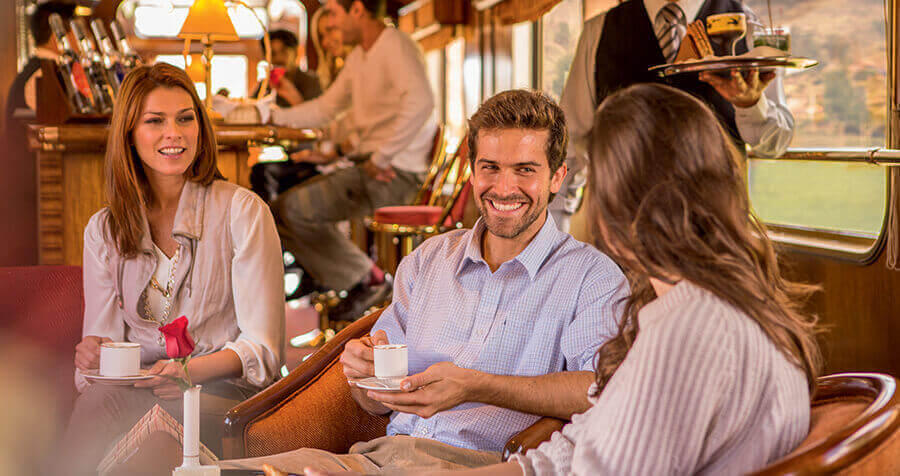 DÍA 1. LIMA Llegada a la ciudad de Lima, asistencia y traslado al hotel. Alojamiento. DÍA 2. LIMADesayuno. Por la mañana pasearemos por las principales calles, plazas y avenidas de la ciudad. Comenzaremos por el Parque del Amor en Miraflores, con una espectacular vista del Océano Pacífico. Luego, tendremos una vista panorámica de la Huaca Pucllana, centro ceremonial de la cultura Lima. Continuaremos a la Plaza de Armas, donde encontraremos el Palacio de Gobierno y el Palacio Municipal. Visitaremos la Catedral y caminaremos hasta el Convento de Santo Domingo, cuyos pasillos fueron transitados por San Martín de Porras y Santa Rosa de Lima en el siglo XVII y donde actualmente yacen sus restos. Tarde libre para disfrutar de la ciudad. Alojamiento.DÍA 3. LIMA - CUSCO  Desayuno. Traslado al aeropuerto para nuestra salida a Cusco. A la llegada, asistencia y traslado al hotel. Resto de la mañana libre para aclimatarse. En la tarde, recorrido exclusivo de la ciudad que inicia con una visita a la Plaza de San Cristóbal para disfrutar de una vista panorámica de la ciudad. Luego, visitaremos el Mercado de San Pedro, donde nos empaparemos del sabor local y conoceremos más de cerca los productos de la zona en este mercado que lo tiene todo y abastece a la ciudad completa. Luego, el Templo de Koricancha nos recibe con toda su magnificencia; Recinto de Oro es su nombre en quechua y su fastuosidad aún se siente en esas paredes que alguna vez estuvieron totalmente revestidas de oro. Conoceremos también la Iglesia de Santo Domingo. Desde San Blas, el barrio de los artesanos, bajaremos a pie por la calle Hatun Rumiyoc encontrando a nuestro paso el palacio Inca Roca, hoy el Palacio Arzobispal, tendremos tiempo para admirar la mundialmente famosa Piedra de los Doce Ángulos. Seguiremos a la Plaza de Armas para visitar La Catedral que alberga obras coloniales de increíble valor. Alojamiento. DÍA 4. CUSCO Desayuno. Por la mañana, nos alejaremos de las multitudes para visitar Sacsayhuamán, una impresionante ciudadela llena de colosales construcciones rodeada de hermosos paisajes en total comunión con el entorno. Luego, continuamos hacia el adoratorio Incaico de Qenqo, sorprendente será el altar para sacrificios incrustado en la parte interna de su formación rocosa. Finalmente llegamos a la atalaya de Puca Pucará y a Tambomachay, monumento de notable excelencia arquitectónica,  considerado uno de los pilares de la cosmovisión andina. Tarde libre para disfrutar de la ciudad. Alojamiento.DÍA 5. CUSCO-MACHU PICCHUDesayuno. Desde la estación de Poroy o Rio Sagrado, nos embarcaremos en una de las travesías en tren más espectaculares del mundo a bordo del Hiram Bingham. La experiencia dentro del tren es de primera, su increíble estilo clásico está bien acompañado por la configuración tipo comedor del tren, facilitando el deleite de las exquisiteces que los chefs prepararán para nosotros a bordo. El camino es imponente. Siguiendo el curso del río Urubamba internándonos en el cañón llegaremos a Aguas Calientes. Desde ahí nos desplazaremos en minibuses que ascenderán hasta la ciudadela Sagrada de los Incas: Machu Picchu. En este increíble monumento arqueológico seremos tocados por una magia y energía indescriptibles. Recorreremos terrazas, pasadizos y templos, veremos el reloj solar o Intihuatana, además de otros lugares sagrados, todo esto en medio de una atmósfera especial y con un experimentado guía. Hora del té en el Sanctuary Lodge. Nos alojaremos en uno de los hoteles de Aguas Calientes o Machu Picchu. Alojamiento. DÍA 6. MACHU PICCHU - CUSCO Desayuno. Mañana libre. Las entradas para Machu Picchu son limitadas, recomendamos realizar la solicitud  en el momento de realizar la reservación del programa y así evitaremos congestiones o falta de disponibilidad localmente. En una visita adicional a Machu Picchu podrán visitar sectores como Intipunku o Puerta del Sol, la entrada a la ciudadela del Camino Inca. Para los que deseen una aventura más intensa visitando el Huayna Picchu, se debe considerar que sólo existen 400 cupos diarios para realizar ascensos, los cuales deben ser previamente reservados. A la hora coordinada, retornaremos a Cusco animados por el entretenimiento a bordo y una sofisticada cena gourmet. A la llegada, nos trasladaremos al hotel. Alojamiento. DÍA 7. CUSCO - LIMA Desayuno. A la  hora prevista traslado al aeropuerto y…Fin de nuestros servicios.Incluye: 02 noches de alojamiento  en Lima, 03 en Cusco y 01 en Aguas CalientesDesayuno diarioTraslados aeropuerto - hotel – aeropuerto en Lima y Cusco Traslados  hotel -  estación de tren - hotel  en CuscoVisita de la ciudad en Lima y  Cusco (Medio día)Visita Parque Arqueológico de Sacsayhuaman en Cusco (Medio Día)Excursión a Machu Picchu en tren Hiram Bingham (incluye  bruch a bordo, hora del té en el hotel  Sanctuary Lodge y cena gourmet a bordo)Seguro de viaje		No incluye:Boletos de avión internacional e internosPropinas a Guías y Choferes	Gastos personalesTasas de aeropuerto (Aprox. 5.81 USD por vuelo nacional y 31.00 USD por vuelo internacional) Nota: Hiram Bingham no opera los últimos domingos de cada mesPRECIO POR PERSONA EN DOLARES AMERICANOSPRECIO POR PERSONA EN DOLARES AMERICANOSPRECIO POR PERSONA EN DOLARES AMERICANOSPRECIO POR PERSONA EN DOLARES AMERICANOSPRECIO POR PERSONA EN DOLARES AMERICANOSVIGENTE DEL 01 DE MAYO AL 15 DE DICIEMBRE 2020VIGENTE DEL 01 DE MAYO AL 15 DE DICIEMBRE 2020VIGENTE DEL 01 DE MAYO AL 15 DE DICIEMBRE 2020VIGENTE DEL 01 DE MAYO AL 15 DE DICIEMBRE 2020VIGENTE DEL 01 DE MAYO AL 15 DE DICIEMBRE 2020CATEGORIADOBLETRIPLESENCILLAMENORLUJO3809343563023247MENOR: DE 02 A 11 AÑOS CON DERECHO A CAMAMENOR: DE 02 A 11 AÑOS CON DERECHO A CAMAMENOR: DE 02 A 11 AÑOS CON DERECHO A CAMAMENOR: DE 02 A 11 AÑOS CON DERECHO A CAMAMENOR: DE 02 A 11 AÑOS CON DERECHO A CAMAHOTELES PREVISTOS O SIMILARESHOTELES PREVISTOS O SIMILARESHOTELES PREVISTOS O SIMILARESHOTELES PREVISTOS O SIMILARESCIUDADCATEGORIAHOTELNOCHESLIMALUJOBELMOND MIRAFLORES PARK2CUSCOLUJOBELMOND HOTEL MONASTERIO/ BELMOND PALACIO NAZARENAS3MACHU PICCHULUJOBELMOND SANCTUARY LODGE1TRENLUJOHIRAM BINGHAM0